Publicado en Barcelona el 13/09/2019 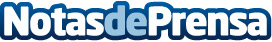 AleaSoft: La producción eólica vuelve a subir esta semana y hace caer los precios del mercado MIBELEn AleaSoft se ha realizado un análisis del comportamiento del mercado eléctrico MIBEL y del resto de mercados europeos en lo que va de semana. Con la alta producción eólica, los precios del mercado eléctrico MIBEL de España y Portugal han bajado en este período con respecto a los mismos días de la semana pasada. Los precios de los futuros de electricidad y gas subieron tras encontrarse algunos problemas en las plantas nucleares de Francia, que han generado preocupación en los mercadosDatos de contacto:Alejandro Delgado900 10 21 61Nota de prensa publicada en: https://www.notasdeprensa.es/aleasoft-la-produccion-eolica-vuelve-a-subir Categorias: Internacional Nacional Sector Energético http://www.notasdeprensa.es